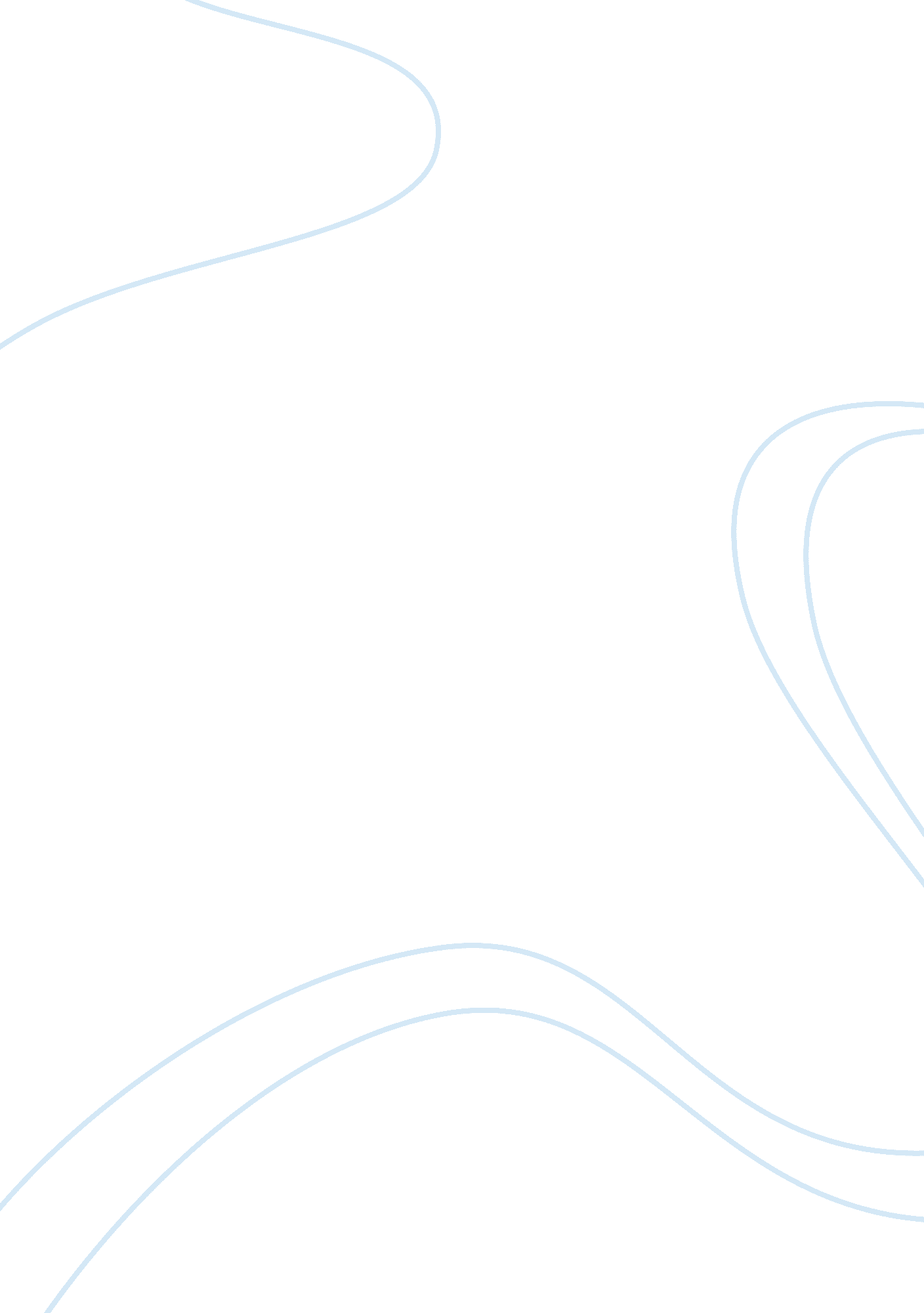 Advice to parents about febrile convulsion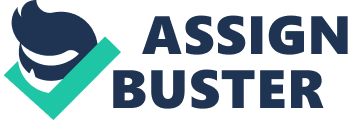 Week 4 – Febrile Convulsions Asthma Febrile convulsion is a condition associated with the sudden increase in body temperature from sources outsidethe CNS1. It is also the most common seizure disorder during childhood. For parents with children afflicted with the condition, it is very important for them to prevent further injuries to their child during the seizure2. During seizures, the parent should place the child on his side in order to prevent aspiration of saliva or any vomitus2. The parents should also avoid placing anything in the child’s mouth. Restraints should also be avoided in order to prevent fractures or further injuries to the child2. In case the seizure lasts more than 10 minutes or is coupled with stiff neck and breathing problems, the child should be brought to the emergency room2. Parents should also try to place the child on a protected surface, like a blanket on the floor in order to prevent further injuries3. Obstructive objects which might fall on the child must also be kept away from the seizing child3. Above all, the parents must try and keep calm during the seizure and then bring the child for a consult to the doctor after the seizure3. 
Reference 
1Greene, S., ‘ Febrile convulsions/febrile fits’ [Netdoctor 2005] accessed 09 
September 2010 http://www. netdoctor. co. uk/diseases/facts/febrileconvulsion. htm 
2American Academy of Physicians, ‘ Febrile Seizures’ [Family doctor 2010] accessed 
09 September 2010 http://familydoctor. org/online/famdocen/home/children/parents/infants/066. html 
3Jackson, T., ‘ Fever: Fighting Febrile convulsions’ [Care 2 2010] accessed 09 
September 2010 http://www. care2. com/greenliving/fever-fighting-febrile-seizures. html# 